VOLUNTEER MANAGEMENT STATEMENTKey detailsDue to the size of the Society, all members of the Committee (trustees) are volunteers. All voluntary activity where participation by members of the Society is required is managed by the Committee.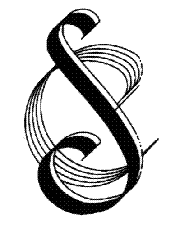 Streatham Choral SocietyFounded 1921Registered Charity No. 802195Effective dateSeptember 2016Date of last reviewFebruary 2023Reviewed byMartin Gresty (Secretary)Approved by CommitteeMarch 2023Next review dateFebruary 2024